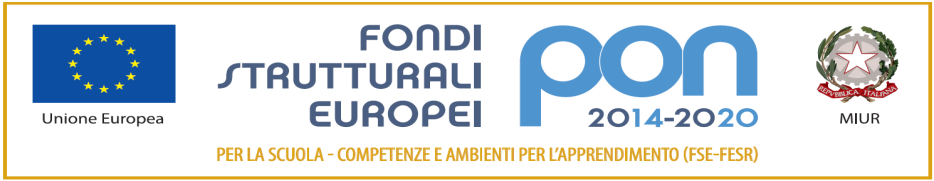 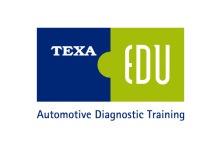 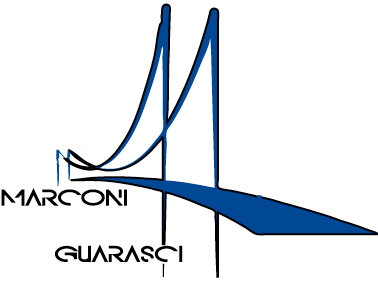 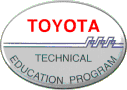           I.I.S. IPSIA“Marconi” Cosenza LS-ITE “Guarasci” RoglianoSEDE: Cosenza IPSIA Diurno e Corso SeraleSEDE: Montalto Uffugo  IPSIA – ITI (Chimica Ambientale)SEDE: Rogliano  Liceo  Scientifico –  Ist. Tec. EconomicoAL  DIRIGENTE  SCOLASTICOI.I.S. IPSIA “Marconi” Cosenza – LS-ITE “Guarasci” RoglianoOGGETTO: Ferie A.S. 20   _/20   _                  … l … sottoscritt ….……………………………………………………………………..in servizio presso codest…  ………………………………. in qualità di ……………………….…..………………………………………………………… avendo già   usufruito di gg…………….….di ferie  per l’a.s. 20___/20_____ e di gg ……di festività soppresse  (ai sensi  della legge 23/12/1977, n° 937)C H I E D Edi essere collocat_  in FERIE   	per n. ______ giorni lavorativi dal _________ al___________			          		per n. ______ giorni lavorativi dal _________ al___________di essere collocat_ in FEST. SOPP.	per n. ______ giorni lavorativi dal _________ al___________					per n. ______ giorni lavorativi dal _________ al___________RECUPERI STRAORDINARIOrecuperi compensativi dal _______________ al _______________ (tot. giorni: _____)  recuperi compensativi dal _______________ al _______________ (tot. giorni: _____)  ___________________, _________                                                                                                            Firma                                                                                    ______________________________REPERIBILITA’ DURANTE  LE  FERIE:  Città ___________________________________Via __________________________________- Tel. _____/_________Cell _____/_____________________Vista la domanda,   si concede							 non si concede						Il Direttore S.G.A. 							IL  DIRIGENTE   SCOLASTICOLuigi FIGURATO					      	                    Maria Saveria VELTRIVia degli Stadi, snc 87100 COSENZA Tel. 0984.481317 -  Fax  0984 38804 Codice Fiscale  98104070788 - Codice Meccanografico  CSIS073004  Codice Fatt. UFPA4M  e-mail: csis073004@istruzione.it - PEC: csis073004@pec.istruzione.it - sito web:  www.iismarconiguarasci.gov.it